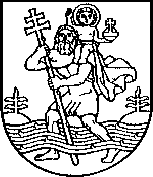 VILNIAUS MIESTO SAVIVALDYBĖSADMINISTRACIJOS DIREKTORIUSĮSAKYMASDĖL ADMINISTRACIJOS DIREKTORIAUS 2014-02-28 ĮSAKYMO NR. 30-373 „DĖL VILNIAUS MIESTO SAVIVALDYBĖS ADMINISTRACIJOS SUPAPRASTINTŲ VIEŠŲJŲ PIRKIMŲ TAISYKLIŲ TVIRTINIMO“ PAKEITIMO  2014 m. liepos 15 d. Nr.   30-1911Vilnius K e i č i u   Vilniaus miesto savivaldybės administracijos direktoriaus 2014 m. vasario 28 d. įsakymu Nr. 30-373  patvirtintas Vilniaus miesto savivaldybės administracijos supaprastintų viešųjų pirkimų taisykles ir laikau netekusiu galios 70.3 punktą.pavaduojantis Administracijos direktoriųAdministracijos direktoriaus pavaduotojas,Jonas Urbanavičius